แผนการดำเนินงานประจำปี พ.ศ. 2566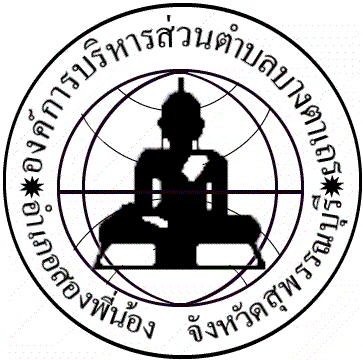 องค์การบริหารส่วนตำบลบางตาเถรอำเภอสองพี่น้อง  จังหวัดสุพรรณบุรีคำนำ		องค์การบริหารส่วนตำบลบางตาเถร  ได้จัดทำแผนดำเนินงานมีจุดมุ่งหมายเพื่อแสดง       ถึงรายละเอียดของแผนงาน/โครงการพัฒนาและกิจกรรมการพัฒนาที่ดำเนินการจริงทั้งหมดในพื้นที่องค์กรปกครอง       ส่วนท้องถิ่น ประจำปีงบประมาณนั้น  เพื่อใช้เป็นแนวทางในการดำเนินงานขององค์กรปกครองส่วนท้องถิ่น  มีความชัดเจนในการปฏิบัติมากขึ้น  ลดความซ้ำซ้อนของโครงการมีการประสานและบูรณาการทำงานกับหน่วยงานและจำแนกรายละเอียดต่างๆ  ของแผนงาน/โครงการในแผนดำเนินงาน		การจัดทำแผนดำเนินงานขององค์การบริหารส่วนตำบลบางตาเถร  ได้ปฏิบัติตามระเบียบกระทรวงมหาดไทยว่าด้วยการจัดทำแผนพัฒนาขององค์กรปกครองส่วนท้องถิ่น พ.ศ. 2548 แก้ไขเพิ่มเติมถึง (ฉบับที่ 3) พ.ศ. 2561 หมวด 5 การนำแผนพัฒนาไปปฏิบัติ  ข้อ 26 และข้อ 27 โดยได้นำโครงการ/กิจกรรมการพัฒนาที่บรรจุในแผนดำเนินงานมาจากข้อบัญญัติงบประมาณรายจ่ายประจำปีงบประมาณ     พ.ศ .2566		จึงหวังเป็นอย่างยิ่งว่าแผนการดำเนินงาน  ประจำปีงบประมาณ พ.ศ. 2566 ขององค์การบริหารส่วนตำบลบางตาเถร  จะเป็นเครื่องมือในการบริหารงานของผู้บริหารท้องถิ่นในการควบคุมการดำเนินงาน  ให้เป็นไปอย่างเหมาะสมและมีประสิทธิภาพที่ดีต่อไป								องค์การบริหารส่วนตำบลบางตาเถรสารบัญหน้าส่วนที่ 1บทนำ									1วัตถุประสงค์ของแผนการดำเนินงาน					1-2ขั้นตอนการจัดทำแผนการดำเนินงาน					4ประโยชน์ของแผนการดำเนินงาน						4ส่วนที่ 2	2.1	บัญชีสรุปจำนวนโครงการพัฒนาท้องถิ่น  กิจกรรมและงบประมาณ		5-6แบบ ผด.01	2.2	บัญชีจำนวนโครงการพัฒนาท้องถิ่น กิจกรรมและงบประมาณ			7-46		แบบ ผด.02